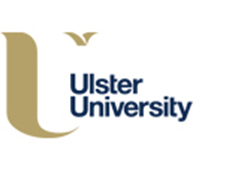 INSTRUCTIONS:Complete parts One and Two in full using Microsoft Word.Scan / photograph all supporting receiptsInsert date and tick the box at the bottom of the page.Email a copy of the form and supporting receipts to d.taggart@ulster.ac.uk (Subject: Covid-19 Student Travel Repatriation)PART ONE: PERSONAL DETAILS REQUIRED FOR PAYMENT CLAIMANT PERSONAL DETAILSStudent Claimant Surname ……………………………. 	First Name …………………..Title: ………National Insurance No.  ………………………………… Date of Birth 	……………………………….Postal Address …………………………………………………………………………………………….Postcode …………………………………… 		Student No ………………………………….Course of Study …………………………………………. Faculty/ School …………………………….Head of School……………………………………………………….BANK/BUILDING SOCIETY DETAILS Bank Name	  ……………………………… Bank Address (Inc. postcode) ……………………………Sort Code (6 Digits) …………………………… Account No. (8 Digits)    ………………………………INTERNATIONAL PAYMENTS:IBAN No………………………………………...................... BIC No: ……………………………………PART TWO: CLAIM DETAILS   CLAIM DETAILS                                                                                                             Cost Centre: 45501UFlight Information: From (city) ……………….  To (city) ………………… Date of Flight: ……………CostsAir Travel: £……….Rail Travel: £……….Coach/Bus Fares/Car Expenses: £…….Taxi Cabs: £……..Meals: £……..Other (please detail): £………Total Claim Amount: £__________Nominal Code:  20500 Travel Outside EU or 20400 Travel inside EU (please delete as appropriate)I certify that this expenditure is a true account of costs incurred in relation to Covid-19 student travel repatriation.  Date:................................ Signed: (tick box) .